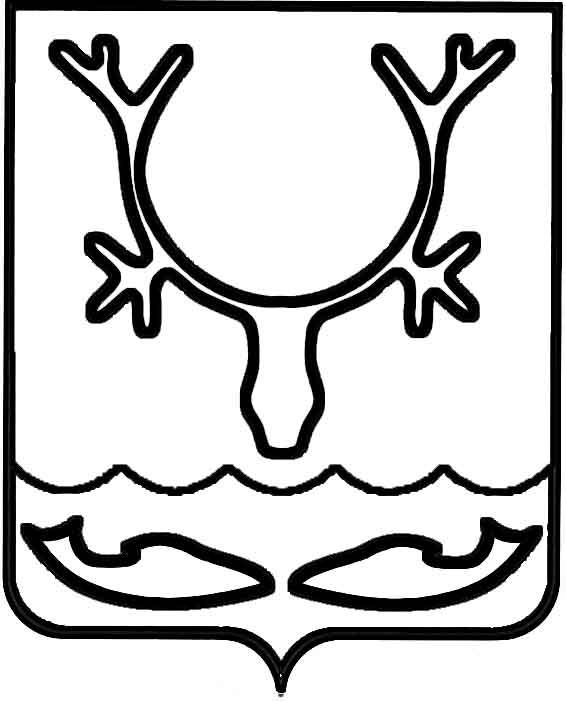 Администрация МО "Городской округ "Город Нарьян-Мар"ПОСТАНОВЛЕНИЕот “____” __________________ № ____________		г. Нарьян-МарВ целях приведения нормативно-правовых актов в соответствие 
с действующим законодательством Администрация МО "Городской округ "Город Нарьян-Мар"П О С Т А Н О В Л Я Е Т:1. Внести изменения в Положение об осуществлении контроля 
за деятельностью муниципальных унитарных предприятий муниципального образования "Городской округ "Город Нарьян-Мар", утвержденное постановлением Администрации МО "Городской округ "Город Нарьян-Мар" от 15.11.2018 № 789, согласно Приложению.2. Настоящее постановление вступает в силу со дня его официального опубликования.Приложениек постановлению Администрации МО"Городской округ "Город Нарьян-Мар"от 15.03.2019 № 290Изменения в Положение об осуществлении контроля за деятельностью муниципальных унитарных предприятий муниципального образования "Городской округ "Город Нарьян-Мар", утвержденное постановлением Администрации МО "Городской округ "Город Нарьян-Мар" от 15.11.2018 № 7891. Пункт 1.3.2. дополнить абзацами следующего содержания: "готовит предложение о предельной (нормативной) численности и фонде оплаты труда;дает заключение на проекты штатных расписаний и структуры муниципальных унитарных предприятий.". 2. Пункт 4.7. изложить в следующей редакции: "4.7. Программа комплексной проверки утверждается главой МО "Городской округ "Город Нарьян-Мар" или лицом, его заменяющим".3. В пункте 4.10 слова "дату подписания акта проверки" заменить словами "срок подписания акта проверки".4. В пункте 4.12. слова "и представителей субъекта контроля" исключить.5. В пункте 4.14. слова ", которые доводятся проверяющими до сведения руководителя субъекта контроля под подпись" исключить.6. Пункт 4.15. исключить.7. В пункте 4.17. слова "под подпись" заменить словами "в течение 5 рабочих дней с даты подписания акта проверки".1503.2019290О внесении изменений в Положение                    об осуществлении контроля за деятельностью муниципальных унитарных предприятий муниципального образования "Городской округ "Город Нарьян-Мар", утвержденное постановлением Администрации МО "Городской округ "Город Нарьян-Мар"               от 15.11.2018 № 789И.о. главы МО "Городской округ "Город Нарьян-Мар" А.Н.Бережной